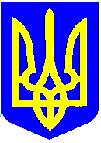 НОВОУШИЦЬКА СЕЛИЩНА РАДАВИКОНАВЧИЙ КОМІТЕТРІШЕННЯПро погодження щомісячного розміру батьківської плати за    навчання  учнів в Новоушицькій дитячій музичній школіКеруючись статтею 11, підпунктом. 1 пунктом а, підпунктом. 9 пунктом б статті 32, статтею 40, пунктом 3 частини четвертої статті 42, статтями 51-53, частиною шостою статті 59 Закону України «Про місцеве самоврядування в Україні», статтею 26 Закону України “Про позашкільну освіту”, постановою Кабінету Міністрів України від 25.березня 1997 року № 260 “Про встановлення розміру батьківської плати за навчання у державних школах естетичного виховання дітей”, Положенням про мистецьку школу, затвердженим наказом Міністерства культури України від 09. серпня 2018 року № 686, з метою упорядкування батьківської плати за навчання та встановлення пільг для окремих категорій учнів Новоушицької дитячої музичної школи  на 2021 навчальний рік, виконавчий комітет селищної радиВИРІШИВ:1. Погодити з 1 січня 2021 року щомісячні розміри батьківської плати за навчання учнів в Новоушицькій дитячій музичній школі, встановлені дирекцією цього закладу, а саме:2. Встановити пільги на оплату за навчання дітей згідно із Законом України «Про позашкільну освіту».3. При наявності двох і більше дітей з однієї сім’ї, які одночасно навчаються в школах естетичного виховання, встановити оплату:за одну дитину – 100 % вартості навчання;за інших – 50% вартості навчання.4. Контроль за виконанням цього рішення покласти на заступника селищного голови з питань діяльності виконавчих органів Новоушицької селищної ради Петра Мазура. Селищний голова	                              Анатолій ОЛІЙНИК21.01.2021Нова Ушиця№37гра на бандурі, скрипці, віолончелі, сопілці, кобзі 120 грнгра на баяні, акордеоні 150 грнгра на гітарі 200 грнгра на домрі 100 грнгра на духових та ударних інструментах 150 грнгра на фортепіано 180 грндекоративно-прикладне, театральне мистецтво 120 грннародна музика 100 грнобразотворче мистецтво 120 грнсинтезатор 150 грнсольний, хоровий спів 150 грнхореографія 120 грн